DRIFTINGREGOLAMENTO PARTICOLARE DI GARA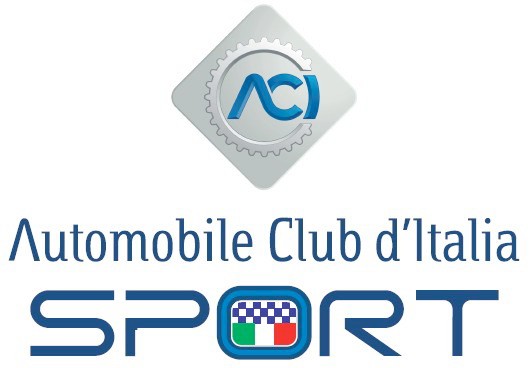               RPG Tipo Drifting 2019CAPITOLO I - PROGRAMMASecondo il seguente programma orario indicativo:ricognizione del percorsovetture cat.“street e street open”(singolo)	giornogiornovetture cat. “racing pro-pro2” (singolo)	giornodalle ore dalle ore dalle ore dalle orealle ore alle ore alle ore alle oregiorno	dalle ore	alle orevetture cat.“racing pro-pro2” (twin)	giornofase di qualificazione - "Solo Run" - "Tanso"dalle orealle orefase finale - "Tandem Run "- "Tsuiso"  vetture categoria “racing pro”	giorno    vetture cat “racing pro2”dalle ore dalle orealle ore alle ore	giorno	dalle ore   	giorno	dalle ore alle ore alle oregiorno	dalle orealle ore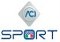 Esposizione classifiche:	giornoAlbo ufficiale di gara:	ubicazioneCAPITOLO II – ORGANIZZAZIONEArt. 1 - OrganizzatoreArt. 2 - Ufficiali di Gara(*)La Giuria deve essere costituita da tre persone titolari di licenza ACI ed è designata da ACI.(**) L’Addetto alla sicurezza deve essere individuato tra gli Ufficiali di Gara in possesso di licenza di Direttore di Gara,(RNS art. 210.1) e designato dall’Organizzatore.CAPITOLO III - DISPOSIZIONI GENERALIArt. 3 - GeneralitàLa gara di Drifting, è una prova di abilità o esibizione automobilistica, nella quale non viene tenuto conto del tempo impiegato dal Conduttore nel percorrere il tracciato di esibizione, bensì dell’abilità con cui il Conduttore, in base ad una serie di specifiche tecniche di guida, controlla la vettura in sovrasterzo.La qualità della prestazione, nelle fasi di Qualificazione, viene valutata da un sistema di Telemetria  come previsto dall’art. 5 RDS Drifting.L’Organizzatore dichiara di essere munito delle previste autorizzazioni amministrative.La prova è organizzata in conformità al R.S.N., al RDS Drifting pubblicati sull’Annuario ACI dell’anno in corso e successivi aggiornamenti ACI (news pubblicate nel sito ufficiale della Federazione: www.acisport.it) e al presente Regolamento Particolare di Gara e tutte le Circolari emesse dall‘Organizzatore ed approvate da ACI.Art. 4 - Criteri di valutazione delle prestazioni dei ConduttoriArt. 4.1 – Fase eliminatoria – "Solo Run" - "Tanso"La  valutazione delle prestazioni viene fatta tenendo conto dell’angolo di imbardata, della velocità, della linea di percorrenza del tracciato e dello spettacolo della prova.Angolo di imbardata:misura l’entità di sovrasterzo eseguita dal Conduttore lungo tutto l’arco del tracciato;la telemetria registra l’”angolo di attacco” all’inizio della prima curva e l’”angolo medio” lungo tutto il tracciato;un massimo di 5 punti vengono assegnati per l’angolo di attacco e 25 punti per l’angolo medio.Velocità:è un parametro composto dalla “velocità media”, che il Conduttore è in grado di mantenere durante l’intera prova, e dalla “velocità di attacco”, che si rileva in ingresso alla prima curva;attraverso l’uso della telemetria viene attribuito un massimo di 5 punti per la “velocità di attacco” e 25 punti per la “velocità media”.Linea:è la traiettoria ideale che la vettura deve effettuare lungo il tracciato ed è marcata dai clip- points interni ed esterni. I clip-points interni sono quelli che vengono approcciati con il paraurti anteriore della vettura; i clip-points esterni vengono valutati in base alla prossimità con cui si avvicina il paraurti posteriore del veicolo. La perfetta traiettoria è anche sinonimo di elevata capacità di guida che si manifesta lungo tutta la prova e quindi ogni sottosterzo o altra imperfezione tecnica sottrae punti alla valutazione in questione;un massimo di 30 punti vengono assegnati dalla Giuria a suo insindacabile giudizio.Spettacolo (stile):è l’emozione che l’esibizione complessiva suscita negli spettatori. Tra tutti è il criterio più soggettivo e la Giuria dispone di un massimo di 10 punti per la valutazione.La valutazione dell’esibizione nella fase eliminatoria viene espressa in un punteggio compreso tra un minimo di “0” e un massimo di “100”. Tale valutazione non può essere oggetto di reclamo.Art. 4.2 – Fase finale – "Tandem Run " - "Tsuiso" - "Twin Battle"Il Conduttore al comando deve essere in grado di completare il tracciato senza commettere. errori dovuti a distrazione o pressione dell’inseguitore. I clip-points vengono utilizzati nelle sfide ed entrambe le vetture devono seguire la clip-line. Se la vettura in testa non segue perfettamente la clip-line, subisce una penalità. Se l’inseguitore non segue la clip-line quanto il Conduttore leader per mantenersi a distanza ravvicinata, ottiene un punteggio inferiore. Se l’inseguitore tiene meglio la clip-line rispetto al leader, ottiene un punteggio superiore.L’inseguitore deve guidare bene come l’inseguito, deve quindi tenere un angolo di derapata uguale o superiore alla vettura che lo precede. L’inseguitore deve avvicinarsi il più vicino possibile all’inseguito per ottenere un punteggio maggiore e passare in vantaggio.Se l’inseguitore tiene una velocità superiore, ma minor angolo, rispetto all’inseguito, non viene attribuito punteggio paritario bensì inferiore.È molto importante per l’inseguitore mantenere una distanza ravvicinata al leader dalla partenza all’arrivo.Qualora il leader della sfida utilizzi tattiche di derapata lenta ad ogni curva per far sotto-sterzare o girare l’avversario, lo stesso viene sanzionato con un punteggio pari a 0.In caso di collisione durante le sfide in twin, il Conduttore che ha causato l’incidente viene sanzionato con un punteggio pari a 0.Il Giudice Unico, assumendo le informazioni del caso e sentito il Direttore di Gara, si pronuncia per eventuali ulteriori sanzioni.Il punteggio del twin drift è dato dai risultati durante le sfide testa-a-testa. Ogni round vengono assegnati 10 punti da dividere tra i due piloti (5-5, 6-4, 7-3, 8-2, 9-1), un doppio 0-0 può essere attribuito; il punteggio deve rispettare i parametri indicati sopra. Alla conclusione del testa-a-testa (2 round), la Giuria dichiara il vincitore con le seguenti opzioni:1.Il pilota “A” vince; 2.Il pilota “B” vince;3.One more Time (un’altra volta).Dopo un pareggio, è concesso il “One more Time” ed i Conduttori si confrontano in altre 2 sfide testa-a-testa come tempi supplementari.Le valutazioni della Giuria non possono essere oggetto di reclamo.Art. 5 - Descrizione del tracciatoIl percorso viene suddiviso in settori di “valutazione” e “trasferimento”I settori di valutazione sono tratti dove i concorrenti sono sottoposti a giudizio da parte dei giudici e quindi la loro prestazione è essenziale per la classifica.I settori di trasferimento sono tratti che uniscono i tratti di valutazione  qualora questi  non  siano contigui. In questi tratti stradali i Concorrenti devono tenere una velocità estremamente limitata senza proporre esibizioni. Eventuali eccessi sono penalizzati dal Giudice Unico.Ubicazione:Lunghezza misurata sull’asse stradale:* va allegata la planimetria del tracciato.(1) Vedi omologhe allegateIl tracciato deve essere approvato da ACI previa richiesta di ispezione da parte dell’Organizzatore alla Commissione Off Road CCR..Art. 5.1 - Clip points - Zone clip - TraiettoriaI clipping points sono coni (posti in specifiche zone del tracciato) e/o aree definite del tracciato (anche a mezzo di strisce colorate – le cosiddette “clipping zone”) sulla pista che corrispondono ai punti di corretta traiettoria che devono percorrere i conduttori e sono i riferimenti che foniscono i dati utili per assegnare il punteggio ai Conduttori durante le Qualifiche.Durante le Fasi Eliminatorie e le Fasi Finali in twin drift, i Conduttori devono avvicinarsi il più possibile ai clipping-points, seguendo così la traiettoria ideale imposta. Seguire i clipping-points è parte della sezione del giudizio sulle “linee/traiettorie”.Art. 6 - Concorrenti e Conduttori ammessiI Conduttori di vetture della categoria “street” e “street open” devono essere in possesso di patente di guida in corso di validità e della Tessera Aci e/o almeno della licenza ACI di Concorrente/Conduttore Regolarità. Per i conduttori stranieri privi di licenza può essere rilasciata una Licenza di Regolarità con validità solo per una partecipazione purchè siano maggiorenni ed iscritti alla gara.I Conduttori di vetture dotate di Passaporto Tecnico (categoria “racing pro e racing pro2”) devono essere in possesso di patente di guida e di certificato medico di idoneità sportiva agonistica e di almeno una licenza di Concorrente/Conduttore di grado “Nazionale D” o di quanto previsto dall’Appendice 1 al R.S.N., o di documento equipollente rilasciato da qualsivoglia altra Autorità Sportiva Nazionale aderente alla FIA, in corso di validità.I Conduttori di vetture dotate di pre-Passaporto Tecnico Light (categoria “racing pro e racing pro 2”) devono essere in possesso di patente di guida, di certificato medico di idoneità sportiva agonistica e di almeno una licenza di Concorrente/Conduttore “Attività di Base Abilità” in corso di validità o di quanto previsto dall’Appendice 1 al R.S.N.I Concorrenti e i Conduttori STRANIERI che desiderano partecipare ad una Gara nazionale o internazionale organizzata in Italia (le gare devono essere iscritte a calendario nazionale o internazionale) devono avere l’autorizzazione della propria ASN (Autorita' Sportiva estera che ha rilasciato la licenza). L'autorizzazione deve essere presentata all'Organizzatore che ha l'obbligo di richiederla. L'assenza di tale documento, se portata a conoscenza di ACI o di FIA costituisce una violazione ai sensi degli artt. 2.3.10 e 3.9.4 del Codice Sportivo Internazionale, e comporta una sanzione.La partecipazione a più gare, nell’ambito della stessa manifestazione, se materialmente possibile, è consentita purché compatibile con gli orari del programma. Altresì è consentito l’utilizzo della stessa vettura a due Conduttori purchè ognuno disponga di un proprio Concorrente-Conduttore persona fisica.I Concorrenti che desiderano partecipare ad altre gare, devono compilare per ogni gara e per ogni vettura un modulo d’iscrizione ed allegare ad ogni modulo le tasse corrispondenti con pagamenti separati per ogni gara/vettura.Art. 7 - Vetture ammesse e loro regolamento di sicurezzaSono ammesse le sole vetture a trazione posteriore (o modificate tali) derivate dalla produzione, vendute al pubblico e dotate di omologazione europea per la circolazione, con chassis originale e numero di identificazione visibile.E’ facoltà del Giudice Unico, dietro segnalazione dei Commissari Tecnici, non ammettere vetture che per ragioni di sicurezza e/o immagine non siano consone alla disciplina.Qualora una vettura, dopo essere stata sottoposta a verifica tecnica, dovesse essere modificata in modo da compromettere la sua sicurezza o la sua idoneità alla competizione, o a seguito di coinvolgimento in un incidente, deve essere nuovamente presentata per l’approvazione tecnica.Durante l’esibizione il solo Conduttore è ammesso a bordo della vettura e tutti i vetri devono essere mantenuti totalmente chiusi.All’interno del veicolo non possono essere presenti oggetti che non siano fissati rigidamente alle sue parti strutturali.Le vetture partecipanti devono essere dotate di luci degli stop funzionanti.Art. 7.1Categoria STREET Vetture che hanno caratteristiche di conformità al Codice della Strada, esclusivamente chiuse (non spider o cabriolet), dotate di ruote e pneumatici descritti nella carta di circolazione. Nell’ambito dell’evento non vige l’obbligo dell’assicurazione a norma di legge. Tali vetture non possono gareggiare in “twin drift”, bensì è consentito il “solo run”, quindi vetture che si esibiscono in singolo.Categoria STREET OPEN-   Vetture con evidenti modifiche al motore che comunque devono essere di derivazione della stessa marca dell’auto;  nell’ambito dell’evento non vige l’obbligo dell’assicurazione a norma di legge. Tali vetture non possono gareggiare in “twin drift”,  bensì è consentito il “solo run”, quindi vetture che si esibiscono in singolo.Per queste vetture non vige l’obbligo di esibire il passaporto tecnico né il montaggio del roll-bar.  Qualora sia montato il roll – bar tale dispositivo di sicurezza deve essere omologato.Queste vetture possono montare freno a mano idraulico e possono avere gli interni smontati.   I Conduttori delle vetture “Street Open” devono indossare un casco omologato  e mantenere allacciate le cinture di sicurezza.E’ consigliato l’utilizzo di abbigliamento resistente al fuoco e dispositivo di ritenuta della testa conforme  alla N.S. 8 art. 6.2.Art. 7.2	Categoria RACING PRO E RACING PRO 2Vetture conformi ai regolamenti tecnici vigenti (FIA All. J art. 253 oppure Regolamento Tecnico Light).Per tali vetture è necessaria l’acquisizione del Passaporto Tecnico e/o pre-Passaporto Tecnico Light, la conformità al quale è sotto la esclusiva responsabilità del Concorrente, in particolare per quanto riguarda gli allestimenti di sicurezza.I Conduttori hanno l’obbligo di indossare il casco omologato FIA e l’intero abbigliamento resistente al fuoco previsto dall’Appendice 4 del R.S.N. e dal Regolamento Tecnico Light. L’uso del collare Hans è consigliato.Art. 8 - IscrizioniLe domande di iscrizione devono pervenire al seguente indirizzo e-mail:Le domande di iscrizione vengono accettate solo se complete in ogni loro parte ed accompagnate dalla relativa tassa.La tassa di iscrizione è completamente rimborsata:nel caso di rifiuto dell’iscrizione;nel caso in cui la gara non abbia luogo.Sulla domanda di iscrizione il Concorrente deve obbligatoriamente indicare il numero del Codice Fiscale al fine del pagamento degli eventuali premi in denaro.Il Concorrente può sostituire la vettura dichiarata sulla domanda di iscrizione con un’altra, in sede di verifica sportiva.Ogni Concorrente, persona fisica, può iscrivere una vettura di riserva; il Concorrente, persona giuridica, può iscrivere un numero di vetture di riserva uguale al numero dei Conduttori che ha iscritto. Ogni concorrente/conduttore ha la possibilità di cambiare la vettura con un’altra disponibile durante la sessione di qualificazione. Durante le finali il concorrente/conduttore potrà utilizzare solo la vettura che ha utilizzato durante la qualificazione.Il Comitato Organizzatore si riserva il diritto di rifiutare l’iscrizione di un Concorrente, dandone motivazione scritta.Con l’apposizione della firma sul modulo di iscrizione, il Concorrente si impegna, anche per tutti i membri del suo seguito, a rispettare le disposizioni del presente Regolamento e si sottomette alle previsioni normative del R.S.N..Il Concorrente, con l’iscrizione, dichiara di rinunciare a ricorrere, per qualsiasi ragione, ad Arbitri o Tribunali, per fatti derivanti dall’organizzazione e svolgimento della gara, riconoscendo ACI come l’unica giurisdizione competente, salvo il diritto d’appello previsto dal R.S.N..Dichiara altresì di ritenere sollevati l’Ente organizzatore, il Legale Rappresentante, la proprietà e la gestione dell’impianto, gli Ufficiali di Gara, il personale incaricato dall’Organizzatore, ACI, gli AA.CC. interessati da ogni responsabilità circa gli eventuali danni occorsi ad esso Concorrente/Conduttore, suoi dipendenti o cose, oppure prodotti o causati a terzi o cose, ad esso Concorrente/Conduttore o suoi dipendenti.Il Concorrente dichiara, all’atto dell’iscrizione, di accettare la pubblicità eventualmente prevista dall’Organizzatore, che può essere posizionata sui numeri di gara da applicare alle portiere e sui parafanghi anteriori e posteriori.Art. 9 - AssicurazioniL’Organizzatore dichiara che la gara è coperta dall’assicurazione contro i rischi di Responsabilità Civile verso Terzi prevista dalla normativa vigente ed è stipulata con il massimale di € 6.000.000,00In tale contesto conferma di avere piena conoscenza del fatto che la polizza RC, menzionata dall'art. 56 del RSN, risponde ai canoni previsti dall'art. 124 del codice delle assicurazioni, con i minimi di legge.La stipulazione della polizza RCT non solleva i Concorrenti ed i Conduttori da altre maggiori responsabilità in cui potessero eventualmente incorrereArt. 10 - Modifiche/InterpretazioniConformemente al R.S.N., tutte le modifiche apportate al presente Regolamento prima dell’apertura delle iscrizioni devono essere approvate da ACI e fare oggetto di apposita Circolare Informativa. Dopo l’apertura delle iscrizioni ogni modifica è subordinata all’approvazione del Giudice Unico. Dopo l’inizio delle verifiche ante-gara o nel corso della manifestazione, ogni modifica deve essere motivata con documentate ragioni di forza maggiore o motivi di sicurezza ed è subordinata all’approvazione del Giudice Unico.Ogni modifica supplementare al presente Regolamento è portata a conoscenza dei Concorrenti mediante Circolari Informative datate e numerate. Queste Circolari sono affisse all’Albo di Gara e/o distribuite direttamente ai Concorrenti.CAPITOLO IV - VERIFICHE ANTE-GARAArt. 11 - Verifiche Sportive e TecnicheOgni Concorrente deve presentarsi, nelle ore e nei giorni indicati al Capitolo I, presso i locali messi a disposizione dall’Organizzatore per sottoporsi ai controlli dei documenti prescritti dagli artt. 6 e 7 del presente Regolamento Particolare di Gara.Ogni Concorrente deve presentare la propria vettura, nelle ore e nei giorni indicati al Capitolo 1, presso i locali adibiti alle verifiche tecniche ante-gara.Solo le vetture che applicano correttamente le scritte pubblicitarie (pubblicità dell’Organizzatore comunicata con circolare informativa) ed i numeri di gara sono ammesse alle verifiche tecniche.Durante le verifiche tecniche ante-gara è effettuato anche il controllo dei caschi e dell’abbigliamento ignifugo.I Concorrenti che si presentano in ritardo alle Verifiche ante-gara, senza giustificate  motivazioni , al termine delle Verifiche devono essere segnalati, sentito il Direttore di Gara, al Giudice Unico che può prendere i provvedimenti del caso.Art. 12 - BriefingOgni Concorrente iscritto alla competizione deve obbligatoriamente presenziare al briefing tenuto dal Direttore di Gara come previsto al Capitolo 1; l’eventuale assenza è sanzionata con un ammenda pari ad euro 260 (duecentosessanta).Art. 13 - TelemetriaLa Telemetria è installata dall’Organizzatore sulle vetture di tutti i partecipanti, nel corso delle Qualifiche. L’installazione è obbligatoria. Il concorrente che si rifiuti di installare la telemetria non sarà ammesso alle gare.I Commissari Tecnici possono controllare la corretta installazione della telemetria.Durante le ricognizioni del percorso i conduttori, che ne fanno richiesta, possono testare il funzionamento della telemetria.Nelle fasi di Qualifica non sono ammesse le richieste relative al funzionamento e/o alla elaborazione dati della telemetria.Al termine di ciascuna sessione di rilevamento, all’uscita del percorso di esibizione, un addetto dell’organizzazione ritira la telemetria.I Concorrenti/Conduttori sono responsabili della consegna del dispositivo di rilevamento all’incaricato al ritiro.La mancata consegna o il danneggiamento dell’apparecchiatura comporterà l’assegnazione d’ufficio del peggior punteggio ed una ammenda di 200 Euro.Nel caso in cui la telemetria non inviasse alcun risultato della sessione, viene ripetuta la sessione di prova delle Fasi di Qualificazione.CAPITOLO V - SVOLGIMENTO DELLA GARAArt. 14 - Procedura di PartenzaTutte le fasi della gara incominciano con la partenza da fermo.Le vetture vengono schierate sulla linea di partenza ed il segnale viene dato con la bandiera.I conduttori che per qualsiasi motivo non si presentano al via entro 5 minuti dall’ora indicata vengono sanzionati con l’assegnazione di punteggio nullo (0 punti).Le vetture devono mantenere una velocità costante non superiore ai 60Km/h, fino alla fine della zona segnalata con i birilli.Nel caso in cui una vettura non rispetti tale procedura, la partenza viene annullata.Le vetture ritornano sulla griglia di partenza e se, ancora una volta, la stessa vettura non rispetta la procedura viene sanzionata con un punteggio nullo (0 punti).Sono vietati i “burn out” e il riscaldamento dei pneumatici al di fuori del percorso di esibizione, se non espressamente autorizzati dal Direttore di Gara.Tutte le trasgressioni sono segnalate al Giudice Unico che le sanziona con una penalità.Art. 15 - Modalità di svolgimento della manifestazioneSono obbligatorie almeno numero due (2) esibizioni per ogni Conduttore iscritto e per ogni fase eliminatoria e/o finale.Art. 15.1- Fase eliminatoriaTutte le vetture di tutte le categorie si esibiscono N.del percorso con valutazione da parte della Giuria; sono considerati validi i due migliori risultati.In base alla classifica della fase eliminatoria, accedono alla fase finale i migliori 32 concorrenti della categoria “racing pro e pro 2”.I punteggi attribuiti nella fase eliminatoria determinano le posizioni dei Conduttori in ordine decrescente di merito (Categorie Racing Pro e Pro 2). Per la categoria Street e Street Open i punteggi attribuiti nella fase eliminatoria determinano la classifica finale.Tuttavia, il Giudice Unico sentito il Direttore di Gara ha la facoltà di ammettere alle fasi finali le vetture (Racing Pro e Racing Pro 2) che non abbiano realizzato quanto previsto per ragioni indipendenti dalla volontà dei Conduttori, a condizione che queste vetture non ne eliminino altre già qualificate e che i conduttori rispondano alle condizioni di sicurezza (conoscenza del circuito, ecc.).Alle vetture così ammesse viene assegnato il peggior punteggio.Art. 15.2 - Fasi finaliVetture categoria “RACING PRO e RACING PRO 2” (twin)sedicesimi di finale (top 32):- gli abbinamenti dei sedicesimi di finale sono composti in base ai piazzamenti ottenuti dai concorrenti durante le qualificazioni mettendo a confronto:1° classificato con il 32° classificato – sfida 12° classificato con il 31° classificato – sfida 23° classificato con il 30° classificato – sfida 34° classificato con il 29° classificato – sfida 45° classificato con il 28° classificato – sfida 56° classificato con il 27° classificato – sfida 67° classificato con il 26° classificato – sfida 78° classificato con il 25° classificato – sfida 89° classificato con il 24° classificato – sfida 910° classificato con il 23° classificato – sfida 1011° classificato con il 22° classificato – sfida 1112° classificato con il 21° classificato – sfida 1213° classificato con il 20° classificato – sfida 1314° classificato con il 19° classificato – sfida 1415° classificato con il 18° classificato – sfida 1516° classificato con il 17° classificato – sfida 16ottavi di finale (top 16):- gli abbinamenti degli ottavi di finale sono composti in base ai piazzamenti ottenuti dai concorrenti durante le qualificazioni mettendo a confronto:1° classificato con il 16° classificato – sfida 12° classificato con il 15° classificato – sfida 23° classificato con il 14° classificato – sfida 34° classificato con il 13° classificato – sfida 45° classificato con il 12° classificato – sfida 56° classificato con il 11° classificato – sfida 67° classificato con il 10° classificato – sfida 78° classificato con il 9° classificato – sfida 8quarti di finale (dal 1° all’8° classificato della fase eliminatoria)gli abbinamenti dei quarti di finale sono così composti: vincente sfida 1 contro vincente sfida 8 – sfida 9 vincente sfida 5 contro vincente sfida 4 – sfida 10 vincente sfida 3 contro vincente sfida 6 – sfida 11 vincente sfida 2 contro vincente sfida 7 – sfida 12semifinali (vincenti quarti di finale):gli abbinamenti delle semifinali sono così composti:vincente sfida 9 contro vincente sfida 10 – sfida 13 vincente sfida 11 contro vincente sfida 12 – sfida 14finali (3° e 4° posto a seguire 1° e 2° posto):gli abbinamenti delle finali sono così composti:perdente sfida 13 contro perdente sfida 14 (finale 3° e 4° posto)vincente sfida 13 contro vincente sfida 14 (finale 1° e 2° posto)I Concorrenti entrano in pista affrontandosi in sfide di “twin drift” (due partenze per ogni sfida con ordine di ingresso invertito) su un giro unico del percorso. Il Conduttore con il miglior punteggio ottenuto nella fase eliminatoria prende il comando della prima partenza, mentre il comando della seconda partenza è assegnato al Conduttore con punteggio inferiore.Non è consentito il sorpasso; è tollerato unicamente quando il “leader” non rispetta la traiettoria imposta dai clip-points ed esce in modo evidente dal tracciato.In caso di parità di vittorie si procede con metodo “one more time” (ulteriore sfida, sempre due partenze con ordine di ingresso invertito – in caso di ulteriore parità passa il turno il Concorrente che ha avuto la migliore valutazione espressa nella prima sfida del turno dalla Giuria).La classifica dal 5° all’ultimo posto è determinata in modo graduale. Per i conduttori che sono stati eliminati nel round degli ottavi di finale, viene adottato il risultato del loro “Solo run”, per conduttori che sono eliminati nel round dei sedicesimi di finale viene adottato il risultato del “Solo run”.Art. 15.3 - Interruzione della garaViene considerata conclusa la gara qualora venga raggiunto almeno il completamento di tutte le fasi eliminatorie ed in questo caso vengono considerate valide le classifiche fin lì redatte.Viene considerata invece nulla la gara (e quindi da ripetere) qualora venga interrotta prima del completamento delle fasi eliminatorie.Art. 16 - Codice di comportamento del ConcorrenteIn pista devono essere osservate le bandiere di segnalazione esposte dagli Ufficiali di Gara, con particolare attenzione alla bandiera gialla.Il Conduttore che per incuranza causasse una situazione di pericolo ad un Ufficiale di Gara o ad un Addetto ai servizi di soccorso della pista, sarà immediatamente segnalato al Giudice Unico per l’esclusione oltre che per eventuali sanzioni accessorie.Il limite di velocità nelle zone non abilitate all’esibizione deve essere inferiore ai 60 km/h durante tutte le fasi della gara. La velocità delle vetture è controllata dagli Ufficiali di Gara, che agiscono in veste di Addetti al Controllo e le cui decisioni non sono impugnabili.Sono vietati i “burn out” ed il riscaldamento dei pneumatici.Tutte le trasgressioni sono segnalate al Giudice Unico che le sanziona con una penalità.Tutte le procedure FIA e ACI concernenti il codice di comportamento del Conduttore devono essere severamente osservate.Qualsiasi inosservanza può portare al sanzionamento da parte del Giudice Unico.Art. 17 - Istruzioni della corsia boxPer accedere al tracciato di gara le vetture devono percorrere alcuni tratti di pista in cui tutti i Concorrenti/Conduttori sono responsabili del rispetto delle istruzioni qui sotto riportate che rappresentano un estratto delle attuali norme FIA. Qualsiasi inadempienza può essere sanzionata dal Giudice Unico,.Durante tutte le fasi di svolgimento della gara, i Concorrenti e le loro assistenze devono rigorosamente osservare tutte le istruzioni impartite dagli Ufficiali di Gara.Chiunque contravviene alle istruzioni può essere allontanato dall’area ed eventualmente sanzionato.I Conduttori non devono superare i 60 km/h negli spazi non adibiti all’esibizione; tali aree devono essere assolutamente considerate zone pericolose!I pass sono validi solo per la durata della propria prova e/o gara.Sono forniti a tutti i Concorrenti pass adeguati per i loro assistenti; gli stessi devono essere sempre esposti e visibili e non sono trasferibili.Per motivi di sicurezza, solo i Concorrenti/Conduttori e le assistenze in possesso del pass adeguato sono ammesse nelle zone a loro riservate.Le persone al di sotto dei 16 anni non sono ammesse anche se accompagnate da adulti.Lungo tutto il tracciato, ad eccezione della zona riservata al servizio assistenza “Tyre Service”, sono ammessi solamente gli Ufficiali di Gara ed i Conduttori a bordo delle vetture.Un massimo di due meccanici per vettura può accedere all’area del tracciato adibita al servizio assistenza “Tyre Service”, oltre ad un mezzo assistenza per ciascun Concorrente.Rifornimento di carburante:Per motivi di sicurezza, è rigorosamente proibito stivare carburante, rifornire di carburante le vetture, accendere fuochi o fumare.Tutte le disposizioni FIA e ACI relative al comportamento nelle aree sopra menzionate, devono essere rigorosamente osservate. Tutte le omissioni sono sanzionate secondo le corrispondenti penalità.Art. 17.1 - Area abilitata al servizio assistenza “Tyre Service”Le vetture possono entrare e sostare in area “Tyre Service” solo a condizione che il Conduttore sia seduto all’interno della vettura e con il motore spento. Sono ammessi all’area del tracciato adibita al servizio assistenza “Tyre Service” solamente i Conduttori ed un massimo di due meccanici per vettura, oltre ad un mezzo assistenza per ciascun Concorrente.Le vetture possono sostare esclusivamente nelle aree assegnate per la sostituzione dei pneumatici; è vietato qualsiasi altro intervento che è immediatamente sanzionato dal Giudice Unico.Tutti i materiali (pneumatici, attrezzi, pezzi di ricambio, ecc.) devono essere riordinati economizzando il più possibile sullo spazio.E’ severamente vietato l’utilizzo ed il trasporto di carburante.Se il motore di una vettura non riesce ad avviarsi dall’area, i membri della squadra possono spingerla per farla ripartire.Nessuna vettura può percorrere l’area del tracciato adibita al servizio assistenza in senso contrario. Tutte le istruzioni degli Ufficiali di Gara devono essere rigorosamente osservate.Tutte le violazioni possono essere sanzionate a cura del Giudice Unico.Art. 18 - Prescrizioni per il servizio medico nella gara- Si fa riferimento a quanto previsto dall’art. 8, RDS Drifting – Annuario ACI.Art. 19 - PenalitàIl Giudice Unico può, in ogni caso, comminare ulteriori sanzioni in conformità al R.S.N.. Il Giudice Unico ha l’autorità di decidere su ogni caso non previsto dal RPG.Art. 20 - ReclamiNon sono ammessi reclami di natura tecnica e relativi al giudizio della Giuria. Possono essere presentati solo reclami di carattere sportivo.In materia di reclami vengono applicati gli articoli del R.S.N. che si intendono qui integralmente trascritti.I reclami vanno presentati, per iscritto, al Giudice Unico e accompagnati dalla tassa di reclamo di Euro 350,00.I termini di reclamo sono quelli stabiliti dal R.S.N.Art. 21 - AppelliI Concorrenti hanno diritto di proporre appello, come stabilito dagli articoli del Regolamento di Giustizia Sportiva, che si intendono qui integralmente trascritti. Il contributo per l’accesso ai servizi di Giustizia Sportiva per il ricorso in appello è di Euro 1.500,00.Art. 22 - PremiI Conduttori sono obbligati a partecipare alla premiazione, pena la perdita dei premi. La consegna delle Coppe ai primi 3 classificati ha luogo sul podio presso il traguardo al termine delle gare.Sono previsti premi d’onore per:Categoria Racing Pro	AI PRIMI 3 CONDUTTORI CLASSIFICATICategoria Racing Pro 2	AI PRIMI 3 CONDUTTORI CLASSIFICATICategoria Street Open 	AI PRIMI 3 CONDUTTORI CLASSIFICATICategoria Street  	AI PRIMI 3 CONDUTTORI CLASSIFICATIArt. 23 Punteggi gara Categoria Racing pro e Racing Pro 2Posizione		Punti in Qualificazione		Punteggio in gara (finale)1°			20					1002°			10					903°			8					804°			6					705°			5					506°			4					507°			3					508°			2					50dal 9° al 16°	1					30dal 17° al 32°	0					20Art. 23.1 Punteggi gara Categoria Street e Street OpenPosizione		Punti in gara		1°			1002°			903°			804°			705°			506°			507°			508°			50dal 9° al 16°	30dopo il 17°	20Art. 24 - PaddockL’accesso al paddock è consentito dalle ore …………………………………….Da …………………………. l’accesso è consentito solo dietro presentazione dei pass ufficiali.Nel paddock è vietato l’accesso alle bisarche-trasporto ed ai carrelli che devono essere posizionati in parcheggi a loro riservati.Possono accedere al paddock esclusivamente le vetture da competizione iscritte ed UN SOLO MEZZO ASSISTENZA per ciascuna di esse, occupando gli spazi assegnati dall’organizzatore.Tutte le auto private NON ADIBITE A MEZZO ASSISTENZA non sono ammesse al paddock e devono essere parcheggiate negli appositi spazi.Le istruzioni degli Ufficiali di Gara del paddock devono essere rigorosamente osservate. Qualsiasi violazione può essere sanzionata dal Giudice Unico.I Concorrenti ed i Conduttori sono responsabili dei componenti della loro squadra e delle persone che li accompagnano.Per ogni Concorrente è assegnata un’area nel paddock che non può essere modificata arbitrariamente. I Concorrenti che introducono nel paddock veicoli o carrelli privi di autorizzazione possono essere immediatamente esclusi. I veicoli senza pass o parcheggiati in zone riservate ad altri, sono rimossi senza avvertimento a spese ed a rischio del proprietario.L’area richiesta per le vetture da competizione e per le eventuali vetture di servizio deve essere specificata su un apposito modulo e deve pervenire all’organizzatore insieme al modulo d’iscrizione.L’organizzatore può rifiutare l’ingresso a veicoli di dimensioni eccessive.L'entrata e l'assegnazione degli spazi devono avvenire dietro istruzioni dei responsabili.Nel paddock la velocità è limitata a “passo d’uomo”. Qualsiasi inadempienza comporta l’esclusione del Concorrente/Conduttore dall'evento.Per meglio presentare il nostro sport al pubblico, le aree di assistenza devono essere sempre in ordine ed essere principalmente zone adibite all’assistenza della vettura, dove prevale l’immagine della vettura di gara e dei mezzi per assisterla.Art. 24.1 - Area di rifornimentoIn prossimità del paddock è prevista un’area adibita al rifornimento, durante questa operazione, nessun tipo di operazione può essere effettuato sulla vettura.Mentre si effettua il rifornimento, la vettura non può essere sollevata e deve essere in condizioni di partire prontamente.Durante la manifestazione il rifornimento di carburante avviene esclusivamente in zona adibita e delimitata.Tutte le istruzioni degli Ufficiali di Gara devono essere rigorosamente osservate. Tutte le violazioni sono sanzionate con una penalità.Art. 25 - Prescrizioni SupplementariArt. 25.1 - PassPass per Concorrenti, Conduttori ed assistenti saranno assegnati e distribuiti al Centro Accrediti. I pass possono essere consegnati a terzi solo dietro presentazione della conferma d’iscrizione in originale o con specifica delega.. I pass devono essere sempre indossati e visibili.Le presenti disposizioni valgono anche per i Piloti in abbigliamento da gara. I Concorrenti sono responsabili per i loro assistenti.Art. 25.2 - Norme Ambientali e Regolamenti in CircuitoI Concorrenti o gli utilizzatori di spazi concessi a diverso titolo sono ritenuti responsabili per l’abbandono di ogni tipo di rifiuto (ad esempio pneumatici e batterie usate) nell’area del circuito - con l’eccezione del normale quantitativo di olio esausto derivante dallo svolgimento dell’evento - sotto il rigoroso rispetto delle normative di riferimento.In caso di inadempienza i costi relativi allo smaltimento sono addebitati al fruitore dell’area. Roulotte, case mobili e tende sono permesse solo in aree specifiche.E’ proibito introdurre animali nell’area del circuito.E’ inoltre proibito l’uso di veicoli da parte di minori e/o persone senza patente di guida, l’uso di skateboard e di mezzi di trasporto similari, e comunque l’uso di qualsiasi mezzo non in regola con il vigente Codice della Strada.Tutte le violazioni od inadempienze sono penalizzate e possono comportare l’allontanamento della/e persona/e dall’area interessata.Art. 25.3 - Disposizioni GeneraliI Concorrenti, i Conduttori e le squadre d’assistenza sono tenuti a rispettare tutte le istruzioni dell’organizzatore, del Direttore di Gara e/o degli Ufficiali di Gara.Con la presentazione e sottoscrizione del modulo d’iscrizione, i Concorrenti prestano il loro consenso, anche a nome dei loro Conduttori, assistenti e garanti, alla registrazione audio e video di tutte le attività relative all’evento. L’organizzatore viene inoltre esplicitamente autorizzato alla trasmissione tramite qualsiasi mezzo delle riprese come sopra effettuate.Timbro e firma del legale rappresentante dell’Ente Organizzatore ……………………………………Firma del Direttore di Gara per accettazioneE per presa visione						……………………………………….Visto di approvazione della Delegazione Regionale		……………………………………….Spazio riservato all’Automobile Club d’Italia SportIl presente R.P.G. della gara Drifting che si svolgerà nell’impianto ……………………………………………………………………. Il ……………………………………..È stato approvato dall’Automobile Club d’Italia SportIn data ………………………… con numero di approvazione …………………………………..            Il Segretario degli Organi Sportivi ACI……………………………………………………….TracciatoDenominazione gara:Denominazione gara:ValiditàValiditàCarattere della manifestazioneCarattere della manifestazioneCarattere della manifestazioneData:Direzione gara c/o:Tel.:Fax:Iscrizioni:aperturaaperturaaperturaaperturagiornoOreOrechiusurachiusurachiusurachiusurachiusuragiornoOreOreVerifiche Sportive:Verifiche Sportive:Verifiche Sportive:ubicazioneubicazionegiornoOreOreVerifiche Tecniche:Verifiche Tecniche:Verifiche Tecniche:ubicazioneubicazionegiornoOreOreBriefing Briefing GiornoGiornooreubicazioneubicazioneBriefing Briefing oreubicazioneubicazioneBriefing Briefing oreubicazioneubicazioneEsibizioni:Esibizioni:GiornoGiornodalle oredalle orealle orealle orealle oreGiornoGiornodalle oredalle orealle orealle orealle orePremiazioni:Premiazioni:GiornoGiornooreubicazioneubicazioneVet. cat.“street-street open”(singolo)giornodalle orealle orevetture cat. “racing pro-pro2” (singolo)giornodalle orealle oreOrganizzatore:Licenza N.:Sede:Tel:Fax:E-mail:ed in affiancamentoLegale RappresentanteSede:Tel:Fax:E-mail:Giudice Unico:(designato da ACI)(designato da ACI)lic. n.Direttore di Gara:lic. nACIGiuria*:lic. n.ACIlic. n.ACIlic. n.ACICommissario Tecnico:(designato da ACI)(designato da ACI)lic. n.ACIlic. n.ACIlic. n.ACISegretaria di Manifestazione:Segretaria di Manifestazione:Segretaria di Manifestazione:lic. n.ACIOsservatore(designato da ACI)(designato da ACI)lic. n.lic. n.lic. n.Medico Capo del servizio sanitario di gara: Dott.Medico Capo del servizio sanitario di gara: Dott.Medico Capo del servizio sanitario di gara: Dott.Medico Capo del servizio sanitario di gara: Dott.tessera FMSI n.tessera FMSI n.Medico Capo del servizio sanitario di gara: Dott.Medico Capo del servizio sanitario di gara: Dott.Medico Capo del servizio sanitario di gara: Dott.Medico Capo del servizio sanitario di gara: Dott.lic. n.lic. n.Addetto della Sicurezza**:Addetto della Sicurezza**:lic. n.ACICommissari di Percorso scelti dagli Albi Provinciali di:Commissari di Percorso scelti dagli Albi Provinciali di:Commissari di Percorso scelti dagli Albi Provinciali di:Commissari di Percorso scelti dagli Albi Provinciali di:Commissari di Percorso scelti dagli Albi Provinciali di:Commissari di Percorso scelti dagli Albi Provinciali di:- Le domande devono essere accompagnate dalla tassa di iscrizione diCategoria street e street openCategoria Pro – Pro 2Mancata presentazione o irregolarità documenti:non ammissione alla gara ;Mancato pagamento tassa iscrizione:non ammissione alla gara ;Ca s c o/Abbigliamento non conforme:non ammissione alla gara ;Ma nc a ta	presenta z ione	del passaporto tecnic o e/o doc umenti equivalenti (Cat. Racing Pro e Racing Pro2):non ammissione alla gara ;Vettura non conforme alle misure di sicurezza:non ammissione alla gara ;Presentazione in ritardo alle verifiche antegara:non ammissione alla gara ;Presentazione in ritardo alla partenza:0 punti per ogni ritardata partenza ;Assenza al briefing:ammenda € 260,00;Abbattimento di un birillo durante qualsiasi fase della manifestazione:1 punto addebitato per ogni birillo abbattutoTesta coda con arresto della vettura (fermo ruota ):0 punti- Solamente per le sfide in twin drift::2 punti a ddebitati per la ma nc a ta effettua z ione di drifting ;- Sorpasso:0 punti per ogni sorpasso;